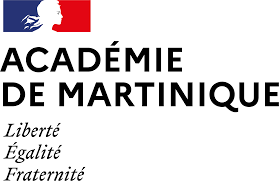 Déclaration d’un organisateur d’accueil collectif de mineurs     (Ou mise à jour)à transmettre par mail à : drajes-acm@ac-martinique.frOu par courrier au : DRAJES – bureau des accueils de mineursImm. Agora2 – Rond-point du Calendrier Lagunaire – 97200 Fort-de-France  Projet éducatif   Date de dépôt du projet éducatif : A joindre obligatoirement avec cette fichePersonne morale    Dénomination : 	Adresse :	Cp/Ville : 	Téléphone :					Portable : 	E-Mail (utilisé pour la téléprocédure) : 	Site Internet :  Représentant légal   (saisie facultative pour les collectivités territoriales)	Civilité (Monsieur, Madame, Mademoiselle) : 	Fonction : 	Nom : 	Prénom : 	Lieu de naissance : Date de naissance :  Correspondant   	Nom :	Prénom : 	Téléphone :	Portable : E-Mail :  Types d’accueils organisés    Assurance   Compagnie : N° de contrat : Imprimé renseigné par : M					en qualité de :Certifie que les renseignements ci-dessus sont exacts.            Fait à                                                    ,  le                    Signature et cachetNouvel organisateur Mise à jour des donnéesCode organisateur : 972ORG_____      Accueil de loisirs sans hébergement PériscolairesExtrascolaireAccueils jeunesAccueils de scoutismeAccueil de loisirs avec hébergement Séjours de vacancesSéjours courtsSéjours sportifsSéjours artistique et culturelSéjours linguistiquesSéjours en familleSéjours de scoutismeChantiers de jeunes bénévolesRencontres internationales (OFAJ,…)